X Арефинская межрегиональная научно-практическая конференция,
посвящённая 140-летию академика А.А. Ухтомского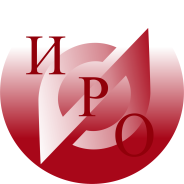 ИНФОРМАЦИОННОЕ ПИСЬМОАдминистрация Рыбинского муниципального района, Рыбинский государственный историко-архитектурный и художественный музей-заповедник, Государственное образовательное автономное учреждение Ярославской области «Институт развития образования», кафедра общей педагогики и психологии  проводит 25-26 июня 2015 года X Арефинскую межрегиональную научно-практическую конференцию,  посвящённую 140-летию академика А.А. Ухтомского, которая состоится в МОУ Арефинская СОШ.Цель конференции – представление и обсуждение в профессиональной среде ученых и практиков наследия академика А.А. Ухтомского, вопросов саморазвития и самосовершенствования, использования технологии самосовершенствования личности Ухтомского – Селевко в образовательных учреждениях области.Участники конференции:  для участия в конференции приглашаются все заинтересованные  педагогические работники: директора школ и ДОУ, заместители директоров по учебной и воспитательной работе, учителя школ, психологи, социальные педагоги, классные руководители, др. специалисты региональной системы образования, а также  представители науки и духовенства. Начало конференции – 25 июня 2015 г. в 11 часов.Контактная информация: Оргкомитет конференции располагается по адресу: . Ярославль, ул. Богдановича, д. 16, каб.304;электронный адрес: nazarova@iro.yar.ru (Назарова Инна Григорьевна)
bobrova@iro.yar.ru (Боброва Елена Валентиновна)телефон: 8(4852) 48-60-23.План работы конференции25 июня 2015 года.Место проведения:село Арефино: МОУ Арефинская СОШ и КДК «Арефино»26 июня 2015 года.Работа секции «Академик А.А. Ухтомский и современная наука»
Место проведения:  Рыбинский государственный историко-архитектурный и художественный музей-заповедникПосещение выставки «По дорогам академика А.А.Ухтомского» в «Мемориальном доме-музее А.А. Ухтомского» Рыбинского государственного историко-архитектурного и художественного музея-заповедникаПрограмма конференции25 июня 2015 года.Место проведения:село Арефино: МОУ Арефинская СОШ и КДК «Арефино»11:00 – 11:10Регистрация участников конференции в КДК «Арефино»11:10– 11:50 11:50-12:50Открытие конференцииПленарное заседание12:50 –14: 00  Обед, экскурсия в музей МОУ Арефинской СОШ14:00 –15:35Выступление гостей и участников конференции из с. Арефино15:35- 16:00Подведение итогов конференции 16:00Отъезд участников конференции11:10 – 11:2011:20 – 11:30Открытие. Литературно-музыкальная композиция  Приветственное слово участникам конференции Ирина Вячеславовна Комарова, начальник управления образования Рыбинского муниципального районаАлександр Константинович Чуваев,глава Арефинского сельского поселения11.30: - 11:50Презентация «Путешествие по памятным местам академика Ухтомского»Пленарное заседание11:50 – 12:10 «Учение А. А. Ухтомского о природе человека в свете проблем современной педагогики»
Людмила Владимировн Соколова 
– доктор биологических наук, профессор биолого-почвенного факультета  Санкт-Петербургского университета12:10- 12:30«Путь длиной в четверть века»Наталия Николаевна Бикташева, зав. отделом  «Мемориальный дом-музей А.А. Ухтомского» Рыбинского государственного историко-архитектурного и художественного музея-заповедника12:30 – 12:50«Стандартизация в образовании и творческое наследие в работах А.А.Ухтомского и Г.К. Селевко» Назарова Инна Григорьевна, 
руководитель кафедры общей педагогики и психологии ГОАУ ЯО ИРО12:50-13:10"Методические подходы к организации переподготовки специалистов в области социально-педагогической деятельности  на основе парадигмы А.А.Ухтомского-Селевко Г.К."
Медведева Светлана Александровна, 
старший преподаватель кафедры общей педагогики и психологии ГОАУ ЯО ИРО13:10-13:30«Сохранение традиций и педагогическое новаторство»Яковлева Татьяна Дмитриевна, доцент кафедры общей педагогики  и психологии ГОАУ ЯО ИРО13:30-14:00Обед, экскурсия в музей МОУ Арефинской СОШРабота секции «Роль науки в воспитании человека»14:00-14:15«Академик А.А.Ухтомский о роли науки в воспитании человека»Ольга Васильевна Иванова, научный сотрудник отдела  «Мемориальный дом-музей А.А. Ухтомского» Рыбинского государственного историко-архитектурного и художественного музея-заповедника14:15 – 14:45«Представление опыта воспитательной работы с  использованием технологий Г.К.Селевко МОУ Арефинской СОШ Рыбинского муниципального района»
Гаврилова Нина Борисовна, учитель истории Чомина Людмила Владимировна, учитель начальных классов, классный руководитель15:15-15:35Формирование духовно-нравственного потенциала  личности школьников средствами музейной педагогики 
Марина Владимировна Володина  – учитель начальных  классов МОУ СОШ № 32 имени академика А. А. Ухтомского15:35-16:00Подведение итогов секции16:00Отъезд участников конференции из Арефино  в  г.Рыбинск